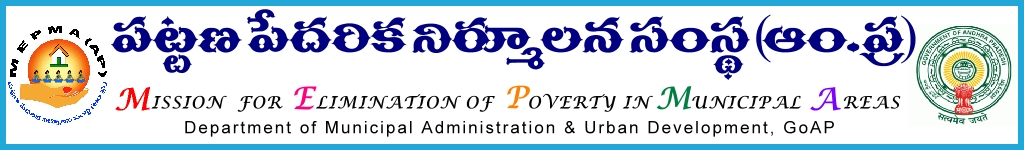 From						 ToSri Solomon Arokia Raj ,I.A.S.,           The Project Directors,Mission Director,MEPMA                    MEPMA..                                            Govt.of ÄP, Hyderabad.                                 Sir,                                            Lr Roc. No. 4265/APMAS/2015 	dated 06.09.2015.   Sub:-  MEPMA – Sthreendihi  – nominating the TLF presidents for attending the 1st  Annual General Body meeting on 08.09.2015 at Vijayawada -             instructions – issued - regd.    Ref:  Lr No SN / GB meeting / 2015 / 76  dated 21.8.2015.                                                            . * * *                                                                                           MD,AP Sthreenidhi has proposed to conduct 1st Annual General Body meeting on 8th Sep’2015 at Vijayawada . Hence  Project Directors are requested to nominate the TLF Presidents for the above GB meeting and ensure that they report by                                    9.30 AM at A1 Convention Centre on  8th Sep’2015.The travelling allowances would be borne from Sthreenidhi.                                                                                                Yours faithfully,                                                                                  Sd /-Additional Mission Director, MEPMA